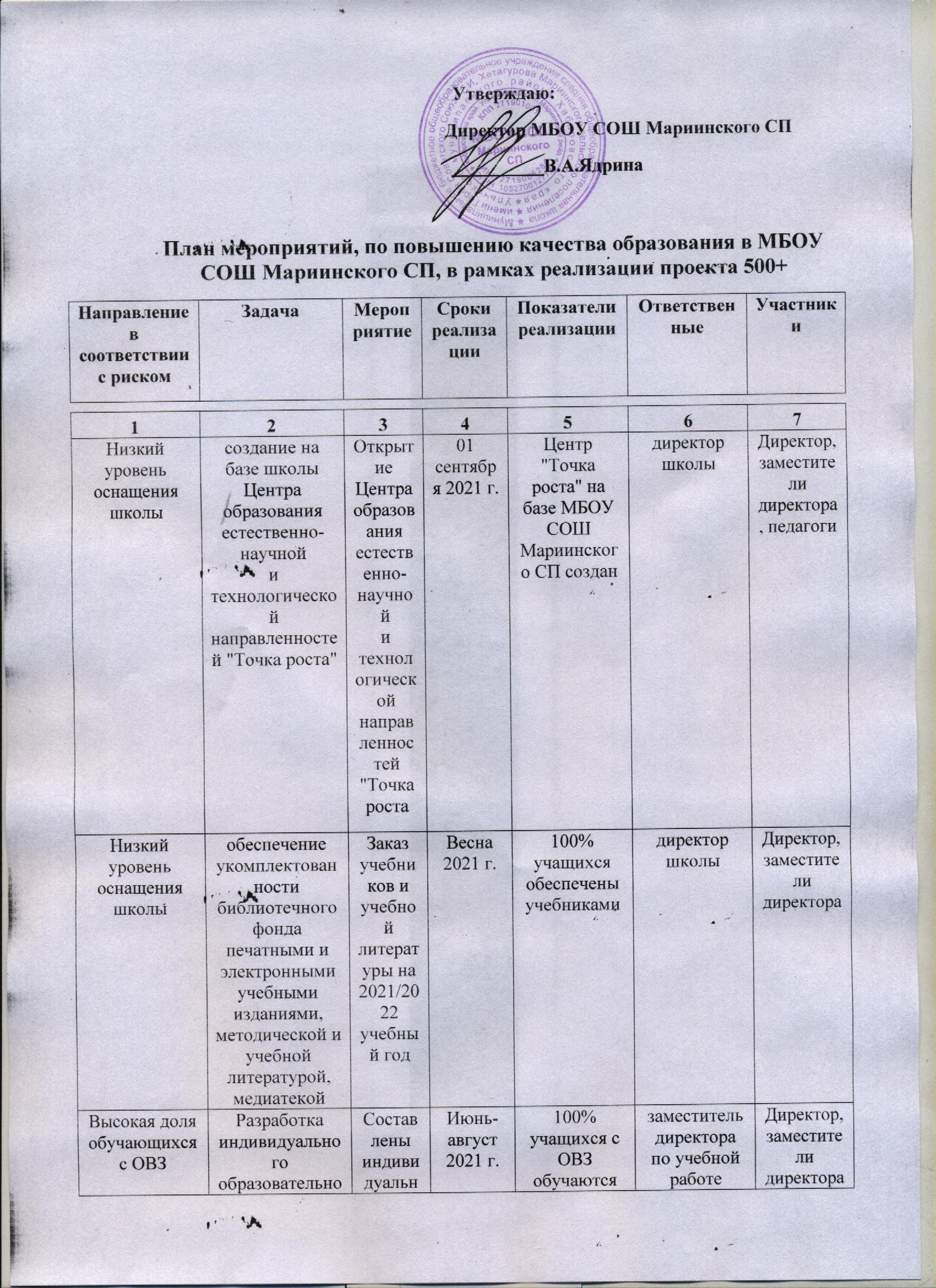     Утверждаю:                                                      Директор МБОУ СОШ Мариинского СП                       __________В.А.ЯдринаПлан мероприятий, по повышению качества образования в МБОУ СОШ Мариинского СП, в рамках реализации проекта 500+ Направление в соответствии с рискомЗадача Мероприятие Сроки реализацииПоказатели реализацииОтветственные Участники 1234567Низкий уровень оснащения школысоздание на базе школы Центра образования естественно-научной                   и технологической направленностей "Точка роста"Открытие Центра образования естественно-научной                   и технологической направленностей "Точка роста01 сентября 2021 г. Центр "Точка роста" на базе МБОУ СОШ Мариинского СП создандиректор школыДиректор, заместители директора, педагогиНизкий уровень оснащения школыобеспечение укомплектованности библиотечного фонда печатными и электронными учебными изданиями, методической и учебной литературой, медиатекойЗаказ учебников и учебной литературы на 2021/2022 учебный годВесна 2021 г.100% учащихся обеспечены учебникамидиректор школыДиректор, заместители директораВысокая доля обучающихся с ОВЗРазработка индивидуального образовательного маршрута для обучающихся с ограниченными возможностями здоровья Составлены индивидуальные учебные планы для учащихся с ОВЗИюнь-август 2021 г.100% учащихся с ОВЗ обучаются по индивидуальным учебным планамзаместитель директора по учебной работеДиректор, заместители директора, учащиеся с ОВЗ, родителиВысокая доля обучающихся с ОВЗВключение детей с ограниченными возможностями здоровья в программы дополнительного образования и/или программы внеурочной деятельностиОрганизация работы кружков и секций с учетом возможностей и потребностей учащихся с ОВЗВ течение года100% учащихся с ОВЗ вовлечены во внеурочную деятельностьзаместитель директора по учебной работеДиректор, заместители директораВысокая доля обучающихся с ОВЗУкомплектованность учреждения узкими специалистами (психолог, логопед и т.д.);Включение в штатное расписание школы ставок узких специалистовАвгуст 2021 г.В школе введены ставки:- 1 педагог-психолог;- 1 логопед;- 1 дефектолог.ДиректорДиректор, заместители директораВысокая доля обучающихся с ОВЗПроведение выездных посещений школы муниципальной мобильной группой психолого-педагогического сопровождения общеобразовательных организаций.Выездные посещения школы муниципальной мобильной группой психолого-педагогического сопровожденияВ течение годаПроведено не менее двух выездных посещенийКомитет по образованию администрации Ульчского муниципального районаДиректор, заместители директора, учащиеся с ОВЗ, родителиВысокая доля обучающихся с рисками учебной неуспешностиПроведение диагностики обучающихся с трудностями в учебной деятельности с целью выявления затрудненийПроведение ВПР, итоговых контрольных работ, экзаменов в 9 классахАпрель-май 2021 г.Выявлены учащиеся с рисками учебной неуспешностизаместитель директора по учебной работеПедагоги, учащиесяВысокая доля обучающихся с рисками учебной неуспешностиНа основе проведенной диагностики обучающихся с трудностями в обучении проведение адресной корректировки методики работы конкретного учителя и образовательных программАдресная корректировка методики работы конкретного учителя и образовательных программИюнь-август 2021 г.Рабочие программы скорректированызаместитель директора по учебной работеПедагогиВысокая доля обучающихся с рисками учебной неуспешностиСкорректировать индивидуальные пробелы в предметной подготовке учащихсяПроведение дополнительных занятий  во внеурочное время для корректировки индивидуальных пробелов в предметной подготовке.В течение годаИндивидуальных пробелов в предметной подготовке скорректированызаместитель директора по учебной работеПедагоги, учащиесяНизкий уровень вовлеченности родителейПроведение нетрадиционных форм взаимодействия с родителями, таких как:- проведение акции «ВПР с родителями»;- проведение акции «ЕГЭ с родителями»Проведены акции:"ВПР с родителями";"ЕГЭ с родителями"Апрель-май 2021 г. В акциях приняли участие не менее 20 родителейзаместитель директора по воспитательной работеРодительская общественностьНизкий уровень вовлеченности родителейАктивизация участия родителей в общественной деятельности школыПроведение благотворительных марафонов, мастер-классов с родителями и социальными партнерами, "Часе просвещения" и т.д.В течение годаВ мероприятиях приняли участие не менее 30 % родителей.заместитель директора по воспитательной работеРодительская общественность